La página no abrìa con ningún navegador: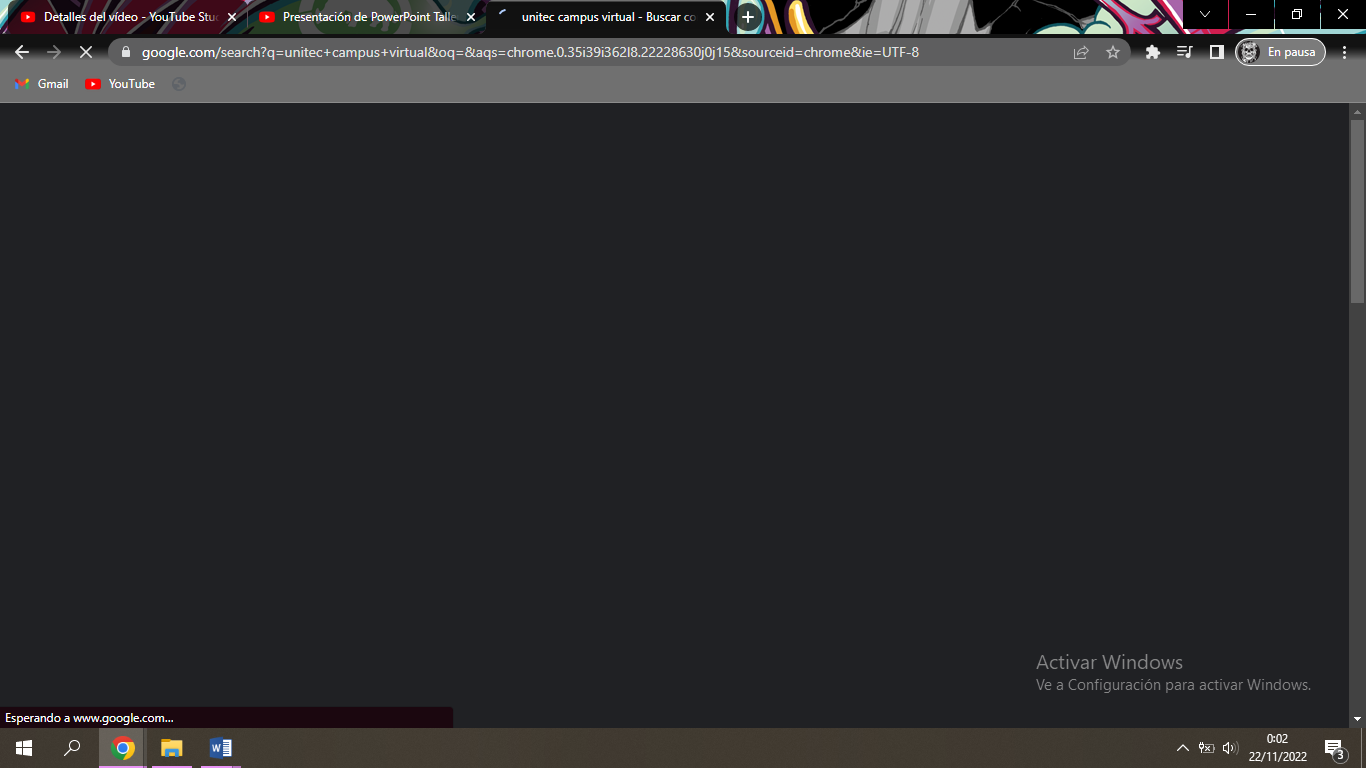 